İÇİNDEKİLER1.	GİRİŞ	32.	MÜFREDAT TANITIMI	33.	TEMEL YETKİNLİKLER	44.	ÖĞRENME VE ÖĞRETME YÖNTEMLERİ	105.	EĞİTİM STANDARTLARI	146.	ROTASYON HEDEFLERİ	157.	ÖLÇME VE DEĞERLENDİRME	168.	KAYNAKÇA	16GİRİŞSon yıllarda tıp alanında en hızlı gelişen uzmanlık dallarından biri olan Perinatoloji Kadın Hastalıkları ve Doğum ana dalının yan dalıdır. Bu bilimin temel ilgi alanı fetüs ve diğeri de anne olmak üzere iki boyuttan oluşur. Komplike olmuş gebelikler veya gebelik sırasında yüksek risk taşıyan durumlarda gereksinimi olan hastalara yapılacak yaklaşımı disipline eden ve tedavi modalitelerini sunan bir uzmanlık alanıdır. Kadın Hastalıkları ve Doğum uzmanı olmaya hak kazanmış bir doktor gerekli sınavlardan sonra 3 yıllık bir eğitim sonrasında “Perinatoloji Uzmanı” yani “Perinatolog” olur.Perinatoloji uzmanı, gebelikte görülen hipertansiyon, diyabet gibi komplikasyonların yanı sıra annenin mevcut hastalıklarına eşlik eden gebelikleri takip etmek, çoğul gebelikler, gelişme geriliği, erken doğum, tekrarlayan gebelik kayıpları gibi pek çok sıkıntılı durumda tanı ve tedaviye yönelik yaklaşımları sergilemek, ileri düzey ultrasonografik taramalar yapmak ve ayrıca şüpheli durumlarda koryonik villus örneklemesi, amniyosentez, kordosentez yapmak gibi pek çok riskli yaklaşımları gerçekleştirir. Tanıyı koyduktan sonra tedavisi mümkün olan durumlarda fetal medikal veya cerrahi tedaviyi uygulamak da ilgi alanı içerisindedir. Kısaca perinatoloji uzmanı hem fetüsün hem de annenin doktorudur.Hazırlanan bu Perinatoloji müfredatı ile; anne ve fetüs ölümlerinin engellenmesine yönelik davranış biçimlerinin ve becerilerinin geliştirilmesi, kazanılması, bu eğitimi verecek merkezlerin standart ve modern tıbbın gereksinimleri doğrultusunda organizasyonunun sağlanması hedeflenmiştir.MÜFREDAT TANITIMIMüfredatın Amacı ve Hedefleri-Perinatoloji uzmanlık eğitimi süresince edinilmesi gereken bilgilerle, kazanılması gereken beceri ve tutumları tanımlamak. -Perinatoloji uzmanlık eğitimini standardize ederek, yetkin ve donanımlı perinatoloji uzmanları yetiştirmek. -Bilgili, pratik uygulama, eğitim, araştırma, denetim ve sonuç çıkarma yetenekleri olan, bölümün organizasyon ve hizmet sunumunu sağlayan, yan dalın gelişiminde ve araştırma yapmada liderlik gösterebilen uzmanlar yetiştirmek. -Böylece yüksek riskli gebeliklerde anne ve fetüs sağlığına yönelik sunulabilecek ulusal hizmetin kalitesini en üst düzeye çıkarmak. Müfredat Çalışmasının Tarihsel SüreciT.C. Sağlık Bakanlığı’nca oluşturulan “Perinatoloji Müfredat Komisyonu” ilk olarak Ocak 2010 tarihinde Antalya’da toplanarak çekirdek müfredat çalışmalarına başlamıştır. Daha sonra aynı komisyon 2011 yılında Ankara’da toplanmış ve çekirdek müfredatın ilk versiyonunu tamamlamıştır. Tıpta Uzmanlık Kurulu (TUK) tarafından Perinatoloji Yan Dal Uzmanlığı 2011 yılında bu alanda çalışmalarını kanıtlamış bir grup Kadın Doğum uzmanına verilmiş ve Perinatoloji Bilim Dalı resmiyet kazanmıştır. Ancak bu alanda çalışan akademisyenlerin bir araya gelerek kurdukları “Türk Perinatoloji Derneği” ve “Türkiye Maternal Fetal Tıp ve Perinatoloji Derneği”  perinatoloji biliminin gelişmesi ve müfredatının belirlenmesine yönelik çalışmalarını çok önceki yıllardan bu yana sürdürmüşlerdir. Müfredat belirleme çalışmalarında bu derneklerin çalışmalarından da yararlanılmıştır. Nihayet 18-19 Nisan 2013 tarihinde TUK tarafından oluşturulan yeni komisyon Ankara’da birinci versiyonu gözden geçirerek ikinci versiyonu oluşturmuşlardır. 10 Temmuz 2014 tarihinde Perinatoloji v.2.1 çekirdek eğitim müfredatı 3. TUKMOS Komisyonu tarafından tamamlanmıştır.Uzmanlık Eğitimi SüreciMevzuata uygun olarak yapılmaktadır.Kariyer OlasılıklarıÖzel sektör ve kamuda aldığı uzmanlık eğitimine uygun görevlerde çalışabilir.TEMEL YETKİNLİKLER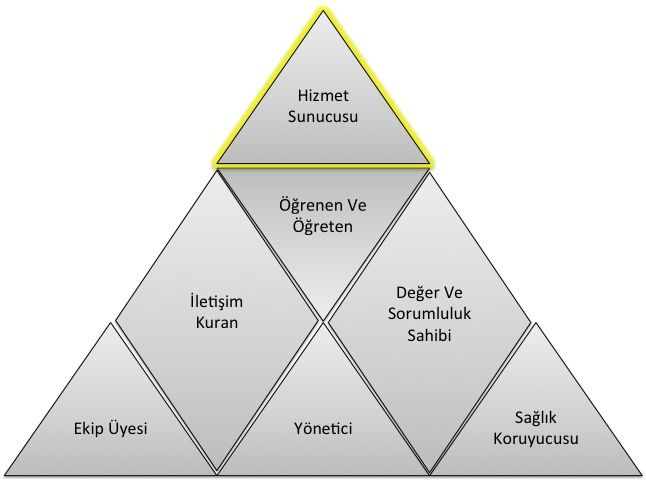 Yetkinlik, bir uzmanın bir iş ya da işlemin gerektiği gibi yapılabilmesi için kritik değer taşıyan, eğitim ve öğretim yoluyla kazanılıp iyileştirilebilen, gözlenip ölçülebilen, özellikleri daha önceden tarif edilmiş olan, bilgi, beceri, tutum ve davranışların toplamıdır. Yetkinlikler 7 temel alanda toplanmışlardır. Her bir temel yetkinlik alanı, uzmanın ayrı bir rolünü temsil eder (Şekil 1). Yedinci temel alan olan Hizmet Sunucusu alanına ait yetkinlikler klinik yetkinlikler ve girişimsel yetkinlikler olarak ikiye ayrılırlar. Sağlık hizmeti sunumu ile doğrudan ilişkili Hizmet Sunucusu alanını oluşturan yetkinlikler diğer 6 temel alana ait yetkinlikler olmadan gerçek anlamlarını kazanamazlar ve verimli bir şekilde kullanılamazlar. Başka bir deyişle 6 temel alandaki yetkinlikler, uzmanın “Hizmet Sunucusu” alanındaki yetkinliklerini sosyal ortamda hasta ve toplum merkezli ve etkin bir şekilde kullanması için kazanılması gereken yetkinliklerdir. Bir uzmanlık dalındaki eğitim sürecinde kazanılan bu 7 temel alana ait yetkinlikler uyumlu bir şekilde kullanılabildiğinde yeterlilikten bahsedilebilir. Bu temel yetkinlik alanları aşağıda listelenmiştir;YöneticiEkip ÜyesiSağlık Koruyucusu İletişim Kuran  Değer ve Sorumluluk Sahibi Öğrenen ve Öğreten Hizmet SunucusuHizmet sunucusu temel yetkinlik alanındaki yetkinlikler, kullanılış yerlerine göre iki türdür: Klinik Yetkinlik: Bilgiyi, kişisel, sosyal ve/veya metodolojik becerileri tıbbi kararlar konusunda kullanabilme yeteneğidir; Girişimsel Yetkinlik: Bilgiyi, kişisel, sosyal ve/veya metodolojik becerileri tıbbi girişimler konusunda kullanabilme yeteneğidir. 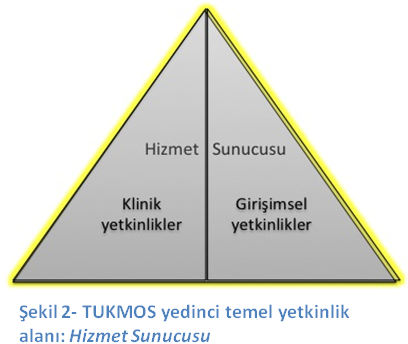 Klinik ve girişimsel yetkinlikler edinilirken ve uygulanırken Temel Yetkinlik alanlarında belirtilen diğer yetkinliklerle uyum içinde olmalı ve uzmanlığa özel klinik karar süreçlerini kolaylaştırmalıdır. KLİNİK YETKİNLİKLERUzman Hekim aşağıda listelenmiş klinik yetkinlikleri ve eğitimi boyunca edindiği diğer bütünleyici “temel yetkinlikleri” eş zamanlı ve uygun şekilde kullanarak uygular.KLİNİK YETKİNLİK İÇİN KULLANILAN TANIMLAR VE KISALTMALARIKlinik yetkinlikler için; üç ana düzey ve iki adet ek düzey tanımlanmıştır. Öğrencinin ulaşması gereken düzeyler bu üç ana düzeyden birini mutlaka içermelidir. T ve TT düzeyleri A ve K ile birlikte kodlanabilirken B düzeyi sadece K düzeyi ile birlikte kodlanabilir. B, T ve TT düzeyleri birbirlerini kapsadıkları için birlikte kodlanamazlar.B:Hastalığa ön tanı koyma ve gerekli durumda hastaya zarar vermeyecek şekilde ve doğru zamanda, doğru yere sevk edebilecek bilgiye sahip olma düzeyini ifade eder.T:Hastaya tanı koyma ve sonrasında tedavi için yönlendirebilme düzeyini ifade eder.TT: Ekip çalışmasının gerektirdiği durumlar dışında herhangi bir desteğe gereksinim duymadan hastanın tanı ve tedavisinin tüm sürecini yönetebilme düzeyini ifade eder.Klinik yetkinliklerde bu düzeylere ek olarak gerekli durumlar için A ve K yetkinlik düzeyleri eklenmektedir:A:Hastanın acil durum tanısını koymak ve hastalığa özel acil tedavi girişimini uygulayabilme düzeyini ifade eder.K:Hastanın birincil, ikincil ve üçüncül korunma gereksinimlerini tanımlamayı ve gerekli koruyucu önlemleri alabilme düzeyini ifade eder. GİRİŞİMSEL YETKİNLİKLERUzman Hekim aşağıda listelenmiş girişimsel yetkinlikleri ve eğitimi boyunca edindiği diğer bütünleyici “temel yetkinlikleri” eş zamanlı ve uygun şekilde kullanarak uygular.GİRİŞİMSEL YETKİNLİK İÇİN KULLANILAN TANIMLAR VE KISALTMALARIGirişimsel Yetkinlikler için dört düzey tanımlanmıştır.1: Girişimin nasıl yapıldığı konusunda bilgi sahibi olma ve bu konuda gerektiğinde açıklama yapabilme düzeyini ifade eder. 2: Acil bir durumda, kılavuz veya yönerge eşliğinde veya gözetim ve denetim altında bu girişimi yapabilme düzeyini ifade eder.3: Karmaşık olmayan, sık görülen tipik olgularda girişimi uygulayabilme düzeyini ifade eder.4: Karmaşık olsun veya olmasın her tür olguda girişimi uygulayabilme düzeyini ifade eder.ÖĞRENME VE ÖĞRETME YÖNTEMLERİÇekirdek eğitim müfredatı hazırlama kılavuz v.1.1 de yer alan öğrenme ve öğretme yöntemleri kullanılmaktadır.TUKMOS tarafından önerilen öğrenme ve öğretme yöntemleri üçe ayrılmaktadır: “Yapılandırılmış Eğitim Etkinlikleri” (YE), “Uygulamalı Eğitim Etkinlikleri” (UE) ve “Bağımsız ve Keşfederek Öğrenme Etkinlikleri” (BE). Yapılandırılmış Eğitim Etkinlikleri (YE)SunumBir konu hakkında görsel işitsel araç kullanılarak yapılan anlatımlardır. Genel olarak nadir veya çok nadir görülen konular/durumlar hakkında veya sık görülen konu/durumların yeni gelişmeleri hakkında kullanılan bir yöntemdir. Bu yöntemde eğitici öğrencide eksik olduğunu bildiği bir konuda ve öğrencinin pasif olduğu bir durumda anlatımda bulunur. Sunum etkileşimli olabilir veya hiç etkileşim olmayabilir. SeminerSık görülmeyen bir konu hakkında deneyimli birinin konuyu kendi deneyimlerini de yansıtarak anlatması ve anlatılan konunun karşılıklı soru ve cevaplar ile geçmesidir. Sunumdan farkı konuyu dinleyenlerin de kendi deneyimleri doğrultusunda anlatıcı ile karşılıklı etkileşim içinde olmasıdır. Seminer karşılıklı diyalogların yoğun olduğu, deneyimlerin yargılanmadan paylaşıldığı ve farklı düzeylerde kişilerin aynı konu hakkında farklı düzeydeki sorular ile eksik yanlarını tamamlayabildikleri bir eğitim etkinliğidir.Olgu tartışmasıBir veya birkaç sık görülen olgunun konu edildiği bir küçük grup eğitim aktivitesidir. Bu eğitim aktivitesinin hedefi, farklı düzeydeki kişilerin bir olgunun çözümlenmesi sürecini tartışmalarını sağlayarak, tüm katılımcıların kendi eksik veya hatalı yanlarını fark etmelerini sağlamak ve eksiklerini tamamlamaktır. Bu olgularda bulunan hastalık veya durumlar ile ilgili bilgi eksikliklerinin küçük gruplarda tartışılması ile tamamlanması veya yanlış bilgilerin düzeltilmesi sağlanır. Ayrıca aynı durum ile ilgili çok sayıda olgunun çözümlenmesi yoluyla aynı bilginin farklı durumlarda nasıl kullanılacağı konusunda deneyim kazandırır. Olgunun/ların basamaklı olarak sunulması ve her basamak için fikir üretilmesi ile sürdürülür. Eğitici her basamakta doğru bilgiyi verir ve doğru kararı açıklar.Makale tartışmasıMakalenin kanıt düzeyinin anlaşılması, bir uygulamanın kanıta dayandırılması ve bir konuda yeni bilgilere ulaşılması amacıyla gerçekleştirilen bir küçük grup etkinliğidir. Makalenin tüm bölümleri sırası ile okunur ve metodolojik açıdan doğruluğu ve klinik uygulamaya yansıması ile ilgili fikir üretilmesi ve gerektiğinde eleştirilmesi ile sürdürülür. Eğitici her basamakta doğru bilgiyi verir ve doğru kararı açıklar. Uzman adayına, benzer çalışmalar planlayabilmesi için problemleri bilimsel yöntemlerle analiz etme, sorgulama, sonuçları tartışma ve bir yayın haline dönüştürme becerisi kazandırılır.Dosya tartışmasıSık görülmeyen olgular ya da sık görülen olguların daha nadir görülen farklı şekilleri hakkında bilgi edinilmesi, hatırlanması ve kullanılmasını amaçlayan bir eğitim yöntemidir. Eğitici, dosya üzerinden yazı, rapor, görüntü ve diğer dosya eklerini kullanarak, öğrencinin olgu hakkında her basamakta karar almasını sağlar ve aldığı kararlar hakkında geribildirim verir. Geribildirimler öğrencinin doğru kararlarını devam ettirmesi ve gelişmesi gereken kararlarının açık ve anlaşılır bir biçimde ifade edilerek geliştirmesi amacıyla yapılır.KonseyOlgunun/ların farklı disiplinler ile birlikte değerlendirilmesi sürecidir. Olgunun sık görünürlüğünden çok karmaşık olması öğrencinin karmaşık durumlarda farklı disiplinlerin farklı bakış açılarını algılamasını sağlar. KursBir konu hakkında belli bir amaca ulaşmak için düzenlenmiş birden fazla oturumda gerçekleştirilen bir eğitim etkinliğidir. Amaç genellikle bir veya birkaç klinik veya girişimsel yetkinliğin edinilmesidir. Kurs süresince sunumlar, küçük grup çalışmaları, uygulama eğitimleri birbiri ile uyum içinde gerçekleştirilir.Uygulamalı Eğitim Etkinlikleri (UE)Yatan hasta bakımıVizitFarklı öğrenciler için farklı öğrenme ortamı oluşturan etkili bir eğitim yöntemidir. Hasta takibini yapan ve yapmayan öğrenciler vizitten farklı şekilde faydalanırlar. Hastayı takip eden öğrenci hasta takibi yaparak ve yaptıkları için geribildirim alarak öğrenir, diğer öğrenciler bu deneyimi izleyerek öğrenirler. Vizit klinikte görülen olguların hasta yanından çıktıktan sonra da tartışılması ve olgunun gerçek ortamda gözlemlenmesiyle öğrenmeyi sağlar.NöbetÖğrencinin sorumluluğu yüksek bir ortamda derin ve kalıcı öğrenmesine etki eder. Olguyu yüksek sorumluluk durumunda değerlendirmek öğrencinin var olan bilgisini ve becerisini kullanmasını ve eksik olanı öğrenmeye motive olmasını sağlar. Nöbet, gereken yetkinliklere sahip olunan olgularda özgüveni arttırırken, gereken yetkinliğin henüz edinilmemiş olduğu olgularda bilgi ve beceri kazanma motivasyonunu arttırır. Nöbetlerde sık kullanılması gereken yetkinliklerin 1’inci kıdem yetkinlikleri arasında sınıflandırılmış olmaları bu açıdan önemlidir.Girişim Tanı ve tedaviye yönelik tüm girişimler, eğitici tarafından gösterildikten sonra belli bir kılavuz eşliğinde basamak basamak gözlem altında uygulama yoluyla öğretilir. Her uygulama basamağı için öğrenciye geribildirim verilir. Öğrencinin doğru yaptıklarını doğru yapmaya devam etmesi, eksik ve gelişmesi gereken taraflarını düzeltebilmesi için öğrenciye zamanında, net ve yapıcı müdahalelerle teşvik edici ve destekleyici ya da uyarıcı ve yol gösterici geribildirimler verilmelidir. Her girişim için öğrenciye önceden belirlenmiş yetkinlik düzeyine ulaşacak sayıda tekrar yaptırılması sağlanır.Ameliyat İçinde çok sayıda karar ve girişim barındıran müdahale süreçleridir. Her karar ve girişimin ayrı ayrı gereken yetkinlik düzeylerine ulaşması amacıyla en az riskli/karmaşık olandan en riskli/karmaşık olana doğru olacak şekilde ameliyat sürecinin tüm basamakları yüksek gözlem altında öğretilir. Öğrencinin tüm basamaklarda gereken yetkinlik düzeyine ulaşması için yeterli sayıda tekrar yaptırılması sağlanır.Ayaktan hasta bakımıÖğrenci gözlem altında olgu değerlendirmesi yapar ve tanı, tedavi seçeneklerine karar verir. Öğrencinin yüksek/orta sıklıkta görülen acil veya acil olmayan olguların farklı başvuru şekillerini ve farklı tedavi seçeneklerini öğrendiği etkili bir yöntemdir. Ayaktan hasta bakımında sık kullanılması gereken yetkinliklerin 1’inci kıdem yetkinlikleri arasında sınıflandırılmış olmaları bu açıdan önemlidir.Bağımsız ve Keşfederek Öğrenme Etkinlikleri (BE) Yatan hasta takibiYatarak takip edilen bir olgu hakkında yeterliğe erişmemiş bir öğrencinin gözetim ve denetim altında, yeterliğe ulaşmış bir öğrencinin gözlem altında yaptığı çalışmalar sırasında eksikliğini fark ettiği konularda öğrenme gereksinimini belirleyerek bunu herhangi bir eğitim kaynağından tamamlaması sürecidir. Bu eğitim kaynaklarının doğru ve güvenilir olmasından eğitici sorumludur. Ayaktan hasta/materyal takibiAyaktan başvuran acil veya acil olmayan bir olgu hakkında gereken yetkinlik düzeyine erişmemiş bir öğrencinin gözetim ve denetim  gözlem altında, eğitici eşliğinde ve gereken yetkinlik düzeyine ulaşmış bir öğrencinin yüksek gözlem altında yaptığı çalışmalar sırasında eksikliğini fark ettiği konularda öğrenme gereksinimini belirleyerek bunu herhangi bir eğitim kaynağından tamamlaması sürecidir. Bu eğitim kaynaklarının doğru ve güvenilir olmasından eğitici sorumludur.Akran öğrenmesiÖğrencinin bir olgunun çözümlenmesi veya bir girişimin uygulanması sırasında bir akranı ile tartışarak veya onu gözlemleyerek öğrenmesi sürecidir. Literatür okumaÖğrencinin öğrenme gereksinimi olan konularda literatür okuması ve klinik uygulama ile ilişkilendirmesi sürecidir. AraştırmaÖğrencinin bir konuda tek başına veya bir ekip ile araştırma tasarlaması ve bu sırada öğrenme gereksinimini belirleyerek bunu herhangi bir eğitim kaynağından tamamlaması sürecidir.ÖğretmeÖğrencinin bir başkasına bir girişim veya bir klinik konuyu öğretirken bu konuda farklı bakış açılarını, daha önce düşünmediği soruları veya varlığını fark etmediği durumları fark ederek öğrenme gereksinimi belirlemesi ve bunu herhangi bir eğitim kaynağından tamamlaması sürecidir.EĞİTİM KAYNAKLARIEğitici StandartlarıEN AZ BİRİ EN AZ DOÇENT UNVANINA SAHİP EN AZ İKİ EĞİTİCİ BULUNMALIDIR.Eğitime kabul edilecek uzmanlık öğrencisi sayısı ise her eğitici başına üç uzmanlık öğrencisini geçmemelidir.Mekan ve Donanım StandartlarıROTASYON HEDEFLERİÖLÇME VE DEĞERLENDİRMEEğiticinin uygun gördüğü ölçme değerlendirme yöntemleri uygulanmaktadır.KAYNAKÇATUKMOS, TIPTA UZMANLIK KURULU MÜFREDAT OLUŞTURMA VE STANDART BELİRLEME SİSTEMİ, Çekirdek Müfredat Hazırlama Kılavuzu, v.1.1, 2013TUKMOSTIPTA UZMANLIK KURULU                                                             MÜFREDAT OLUŞTURMA VE STANDART BELİRLEME SİSTEMİPERİNATOLOJİUzmanlık Eğitimi Çekirdek Müfredatı12.10.2017KLİNİK YETKİNLİKDüzeyKıdemYöntemGEBELİKTE TIBBİ VE CERRAHİ HASTALIKLARMATERNAL KALP HASTALIKLARIB1YE, UE, BEGEBELİKTE TIBBİ VE CERRAHİ HASTALIKLARHEMATOLOJİK HASTALIKLARB1YE, UE, BEGEBELİKTE TIBBİ VE CERRAHİ HASTALIKLARKARACİĞER HASTALIKLARIB1YE, UE, BEGEBELİKTE TIBBİ VE CERRAHİ HASTALIKLARGASTROİNTESTİNAL HASTALIKLARB1YE, UE, BEGEBELİKTE TIBBİ VE CERRAHİ HASTALIKLARGEBELİK KOLESTAZITT, A1YE, UE, BEGEBELİKTE TIBBİ VE CERRAHİ HASTALIKLARNÖROLOJİK VE PSİKİYATRİK HASTALIKLARB1YE, UE, BEGEBELİKTE TIBBİ VE CERRAHİ HASTALIKLARPULMONER HASTALIKLARB1YE, UE, BEGEBELİKTE TIBBİ VE CERRAHİ HASTALIKLAROTOİMMÜN HASTALIKLARB1YE, UE, BEGEBELİKTE TIBBİ VE CERRAHİ HASTALIKLARNEOPLAZMLARB1YE, UE, BEGEBELİKTE TIBBİ VE CERRAHİ HASTALIKLARDERMATOLOJİK HASTALIKLARB1YE, UE, BEGEBELİKTE ENDOKRİN HASTALIKLARGESTASYONEL DİABETES MELLİTUSTT, K, A1YE, UE, BEGEBELİKTE ENDOKRİN HASTALIKLARKOMPLİKE OLMAYAN PRE GESTASYONEL DİABETES MELLİTUSTT, K, A2YE, UE, BEGEBELİKTE ENDOKRİN HASTALIKLARKOMPLİKE OLMAYAN TİROİD HASTALIKLARITT, K, A2YE, UE, BEGEBELİKTE ENDOKRİN HASTALIKLARDİĞER ENDOKRİNOPATİLERB1YE, UE, BEGEBELİKTE ENFEKSİYON HASTALIKLARIÜRİNER ENFEKSİYONLARTT, A, K1YE, UE, BEGEBELİKTE ENFEKSİYON HASTALIKLARIÜST SOLUNUM YOLU ENFEKSİYONLARITT, A, K1YE, UE, BEGEBELİKTE ENFEKSİYON HASTALIKLARIPERİNATAL ENFEKSİYONLARTT, A, K1YE, UE, BEGEBELİKTE ENFEKSİYON HASTALIKLARIGENİTAL SİSTEM ENFEKSİYONLARITT, A, K1YE, UE, BEGEBELİKTE ENFEKSİYON HASTALIKLARIKORYOAMNİYONİTTT, A, K1YE, UE, BEGEBELİKTE ENFEKSİYON HASTALIKLARIDİĞER ENFEKSİYONLART, K1YE, UE, BEOBSTETRİK KOMPLİKASYONLARKOMPLİKE ERKEN MEMBRAN RÜPTÜRÜTT, A, K1YE, UE, BEOBSTETRİK KOMPLİKASYONLARPRETERM DOĞUM EYLEMİTT, A, K1YE, UE, BEOBSTETRİK KOMPLİKASYONLARGEBELİKLE İLGİLİ HİPERTANSİF HASTALIKLAR (PREEKLAMPSİ-EKLAMPSİ)TT, A, K1YE, UE, BEOBSTETRİK KOMPLİKASYONLARTEKRARLAYAN ERKEN VE GEÇ GEBELİK KAYBITT, A, K1YE, UE, BEKONJENİTAL FETAL ANOMALİLERFETÜSÜN MERKEZİ SİNİR SİSTEMİ ANOMALİLERİT2YE, UE, BEKONJENİTAL FETAL ANOMALİLERFETÜSÜN KALP ANOMALİLERİT1YE, UE, BEKONJENİTAL FETAL ANOMALİLERFETÜSÜN ÜROGENİTAL SİSTEM ANOMALİLERİT2YE, UE, BEKONJENİTAL FETAL ANOMALİLERFETÜSÜN PULMONER ANOMALİLERİT2YE, UE, BEKONJENİTAL FETAL ANOMALİLERFETÜSÜN KARIN DUVARI ANOMALİLERİ VE GASTROİNTESTİNAL SİSTEM ANOMALİLERİT2YE, UE, BEKONJENİTAL FETAL ANOMALİLERFETÜSÜN BOYUN VE YÜZ ANOMALİLERİT2YE, UE, BEKONJENİTAL FETAL ANOMALİLERFETÜSÜN İSKELET SİSTEMİ ANOMALİLERİT2YE, UE, BEKONJENİTAL FETAL ANOMALİLERFETAL TÜMÖRLERT2YE, UE, BEKONJENİTAL FETAL ANOMALİLERHİDROPS FETALİSTT2YE, UE, BEAMNİYOS SIVISI MİKTAR DEĞİŞİKLİKLERİOLİGOHİDRAMNİYOSTT2YE, UE, BEAMNİYOS SIVISI MİKTAR DEĞİŞİKLİKLERİPOLİHİDRAMNİYOSTT2YE, UE, BEDİĞERİNTRAUTERİN GELİŞME GERİLİĞİ TT, A, K1YE, UE, BEDİĞERFETAL TROMBOSİTOPENİTT 2YE, UE, BEDİĞERFETÜSÜN HEMOLİTİK HASTALIĞITT, A, K 2YE, UE, BEGİRİŞİMSEL YETKİNLİKDüzeyKıdemYöntemTANI AMAÇLI İNVAZİV FETAL GİRİŞİMLERAMNİYOSENTEZ41YE, UE, BETANI AMAÇLI İNVAZİV FETAL GİRİŞİMLERKORİYON VİLLUS BİYOPSİSİ42YE, UE, BETANI AMAÇLI İNVAZİV FETAL GİRİŞİMLERFETAL KAN ÖRNEKLEMESİ42YE, UE, BETANI AMAÇLI İNVAZİV FETAL GİRİŞİMLERFETAL DOKU ÖRNEKLEMESİ11YE, UE, BEEMBRİYO REDÜKSİYONU VE SELEKTİF FETOSİTEMBRİYO REDÜKSİYONU 42YE, UE, BEEMBRİYO REDÜKSİYONU VE SELEKTİF FETOSİTMONOKORYONİK SELEKTİF FETOSİT11YE, UE, BEEMBRİYO REDÜKSİYONU VE SELEKTİF FETOSİTDİKORYONİK SELEKTİF FETOSİT41YE, UE, BETEDAVİ AMAÇLI İNVAZİV FETAL GİRİŞİMLERÜRİNER SİSTEM ÇIKIŞ OBSTRÜKSİYONLARINDA İNVAZİV FETAL TEDAVİ11YE, UE, BETEDAVİ AMAÇLI İNVAZİV FETAL GİRİŞİMLERFETAL HİDROTORAKSTA İNVAZİV FETAL TEDAVİ11YE, UE, BETEDAVİ AMAÇLI İNVAZİV FETAL GİRİŞİMLERAKCİĞERDE KİSTİK ADENOMATOİD MALFORMASYONDA FETAL TEDAVİ11YE, UE, BETEDAVİ AMAÇLI İNVAZİV FETAL GİRİŞİMLERDİYAFRAGMA HERNİSİNDE FETAL TEDAVİ11YE, UE, BETEDAVİ AMAÇLI İNVAZİV FETAL GİRİŞİMLERİKİZDEN İKİZE TRANSFÜZYON SENDROMUNDA İNVAZİV FETAL TEDAVİ11YE, UE, BETEDAVİ AMAÇLI İNVAZİV FETAL GİRİŞİMLERFETAL ANEMİDE İNVAZİV FETAL TEDAVİ12YE, UE, BETEDAVİ AMAÇLI İNVAZİV FETAL GİRİŞİMLERFETAL TROMBOSİTOPENİDE İNVAZİV FETAL TEDAVİ12YE, UE, BEFETAL HASTALIKLARKROMOZOM ANOMALİLERİNİN TARAMASI 41YE, UE, BEYE, UE, BEFETAL HASTALIKLARMSAFP YÜKSEKLİĞİ YÖNETİMİ 41YE, UE, BEYE, UE, BEFETAL HASTALIKLARARTMIŞ NT (ENSE SAYDAMLIĞI) YÖNETİMİ41YE, UE, BEYE, UE, BEFETAL HASTALIKLARKONJENİTAL ANOMALİLER İÇİN GÖRÜNTÜLEME TEKNİKLERİ İLE TARAMA 41YE, UE, BEYE, UE, BEFETAL HASTALIKLARNON-İNVAZİV PRENATAL TANI GEREKTİREN OLGU YÖNETİMİ41YE, UE, BEYE, UE, BEFETAL HASTALIKLARFETAL AKCİĞER MATÜRİTESİ DEĞERLENDİRİLMESİ VE İNDÜKLENMESİ 41YE, UE, BEYE, UE, BEFETAL GÖRÜNTÜLEMEBİRİNCİ TRİMESTER ULTRASONOGRAFİK DEĞERLENDİRME 41YE, UE, BEYE, UE, BEFETAL GÖRÜNTÜLEMEİKİNCİ VE ÜÇÜNCÜ TRİMESTER ULTRASONOGRAFİK DEĞERLENDİRME 41YE, UE, BEYE, UE, BEFETAL GÖRÜNTÜLEMEDETAYLI FETAL ULTRASONOGRAFİ 42YE, UE, BEYE, UE, BEFETAL GÖRÜNTÜLEMEFETAL EKOKARDİYOGRAFİ 42YE, UE, BEYE, UE, BEFETAL GÖRÜNTÜLEMEFETOMATERNAL DOPPLER ULTRASONOGRAFİ 41YE, UE, BEYE, UE, BEFETAL GÖRÜNTÜLEMEMANYETİK REZONANS GÖRÜNTÜLEME 11YE, UE, BEYE, UE, BEANTEPARTUM FETAL DEĞERLENDİRMEFETAL İYİLİK HALİ TESTLERİ 41YE, UE, BEYE, UE, BESORUNLU GEBELİKLERİN İNTRAPARTUM YÖNETİMİÇOĞUL GEBELİKLERİN İNTRAPARTUM YÖNETİMİ41YE, UE, BEYE, UE, BESORUNLU GEBELİKLERİN İNTRAPARTUM YÖNETİMİDOĞUM EYLEMİ SIRASINDA ORTAYA ÇIKAN GÜVEN VERMEYEN FETAL DURUMUN İNTRAPARTUM YÖNETİMİ41YE, UE, BEYE, UE, BESORUNLU GEBELİKLERİN İNTRAPARTUM YÖNETİMİPLASENTA YAPIŞMA ANOMALİLERİNİN İNTRAPARTUM YÖNETİMİ41YE, UE, BEYE, UE, BESORUNLU GEBELİKLERİN İNTRAPARTUM YÖNETİMİSİSTEMİK HASTALIĞI OLAN GEBENİN İNTRAPARTUM YÖNETİMİ 41YE, UE, BEYE, UE, BEDANIŞMANLIKFETAL ANOMALİ ÖYKÜSÜ OLAN OLGUYA GEBELİK ÖNCESİ DANIŞMANLIK42YE, UE, BEYE, UE, BEDANIŞMANLIKFETAL ANOMALİ SAPTANMIŞ OLAN GEBEYE GEBELİK SIRASINDA DANIŞMANLIK42YE, UE, BEYE, UE, BEDANIŞMANLIKFETAL ANOMALİLİ GEBELİĞİN SONLANMASINDAN SONRA DANIŞMANLIK42YE, UE, BEYE, UE, BEDANIŞMANLIKTERATOJENİTE41YE, UE, BEYE, UE, BEGEBELİĞİN SONLANDIRILMASIFETAL ANOMALİ NEDENİYLE UYGULANACAK OLAN GEBELİĞİN SONLANDIRILMASI 41YE, UE, BEYE, UE, BEYATAKLI SERVİSMÜFREADTTAKİ TANIMA UYGUN ÖZEL BAKIM ÜNİTESİKURUMDA YOĞUN BAKIM YENİDOĞAN YOĞUN BAKIM HİZMETİNE ERİŞİLEBİLMESİTIBBİ GENETİK HİZMETİNE ERİŞİLEBİLMESİÇOCUK CERRAHİSİ HİZMETİNE ERİŞİLEBİLMESİKURUMDA PRENATAL TANI VE TEDAVİ VE YÜKSEK RİSKLİ GEBELİK TAKİBİ İÇİN RENKLİ DOPPLER SONOGRAFİ, KARDİOTOKOGRAFİ CİHAZI,  FETAL ULTRASONOGRAFİDOĞUMHANEDE ULTRASONOGRAFİ CİHAZI KARDİOTOKOGRAFİ CİHAZIROTASYON SÜRESİ/AYROTASYON DALI1 AYNEONATOLOJİ1 AYTIBBİ GENETİK1 AYYOĞUN BAKIMNEONATOLOJİ ROTASYONU NEONATOLOJİ ROTASYONU GİRİŞİMSEL YETKİNLİK HEDEFLERİGİRİŞİMSEL YETKİNLİK HEDEFLERİYetkinlik Adı Yetkinlik DüzeyiNeonatal Resüsitasyon2Yenidoğanın İlk Değerlendirmesi2Riskli Yenidoğanın Takibi2Anne Bebek İlişkisinin Oluşmasını Değerlendirme2Neonatal Cerrahi Geçirmiş Bebeğin İzlenmesi1TIBBİ GENETİK ROTASYONUTIBBİ GENETİK ROTASYONUKLİNİK YETKİNLİK HEDEFLERİKLİNİK YETKİNLİK HEDEFLERİYetkinlik Adı Yetkinlik DüzeyiKalıtım PaternleriBKromozom AnomalileriBPreimplantasyon Genetik Tanı Gerektiren Perinatoloji OlgusuBGİRİŞİMSEL YETKİNLİK HEDEFLERİGİRİŞİMSEL YETKİNLİK HEDEFLERİYetkinlik Adı Yetkinlik DüzeyiTek Gen Hastalıklarının Taraması 1Prenatal Genetik Tanı1Kullanılan Laboratuvar Teknikleri1Sitogenetik Değerlendirme1YOĞUN BAKIM ROTASYONU YOĞUN BAKIM ROTASYONU GİRİŞİMSEL YETKİNLİK HEDEFLERİGİRİŞİMSEL YETKİNLİK HEDEFLERİYetkinlik Adı Yetkinlik DüzeyiŞok ve Komadaki Hastanın Bakımı1Obstetrik Kritik Hastanın Bakımı1Ventilatör Cihazının Kullanımı1Santral Ven Kateterizasyonu2